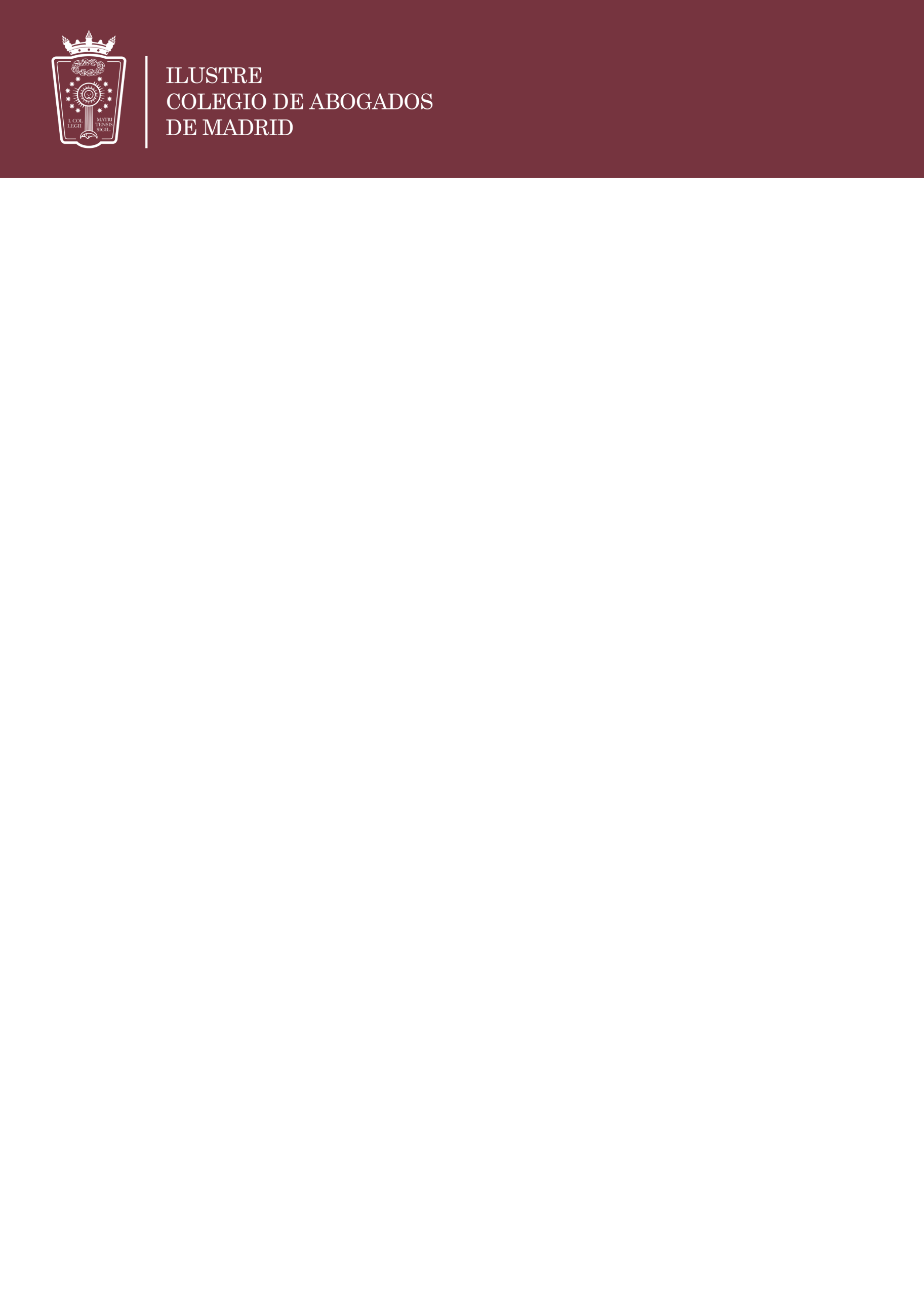 El ICAM celebra el XI Día de la Justicia Gratuita y el Turno de OficioEl acto tendrá lugar el próximo lunes 12 de julio a las 11:00 en un desayuno que se celebrará en la Biblioteca de la sede del Colegio de Abogados de Madrid y se podrá seguir de forma telemática.El acto incluirá dos mesas redondas que contarán con la presencia de destacadas personalidades del mundo jurídico y policial, y se hará acto de entrega de diplomas a los letrados con más antigüedad en el Turno.Los periodistas y redactores gráficos que quieran asistir presencialmente deberán solicitar acreditación previaMadrid, 8 de julio de 2021.- Este lunes 12 de julio, a las 11:00 horas, el Colegio de Abogados de Madrid celebra el XI Día de la Justicia Gratuita y el Turno de Oficio, en una jornada que busca ensalzar y dar a conocer la importante labor que realizan los más de 5.300 abogados y abogadas que forman parte del Turno de Oficio del ICAM a través de sus Servicios de Asistencia Jurídica Gratuita y Turno de Oficio, y que podrá seguirse por streaming a través de este enlace.Enmarcado en los Foros Justicia ICAM que celebra mensualmente el Colegio, el encuentro comenzará con la intervención inaugural del Decano del Colegio madrileño, José María Alonso. A continuación, se llevará a cabo una entrega de diplomas a los letrados con más antigüedad del Turno de Oficio: José Manuel Duran Fuentes, Arturo Ángel Merelo Cueva y Juan José Sanz Delgado.Mesas redondasA partir de las 11:30, tendrá lugar la mesa redonda “Delimitando la función jurisdiccional”, que estará moderada por el diputado de la Junta de Gobierno Eugenio Ribón, y contará con la intervención de Verónica Ezcurra Ataide, secretaria Coordinadora del Tribunal Superior de Justicia de Madrid; Mª Teresa Vázquez Pizarro, de la Asociación Profesional de la Magistratura; Concepción Rodríguez González del Real, de Foro Judicial Independiente; Fernando de Fuente Honrubia, de Juezas y Jueces para la Democracia; y de un representante aún por confirmar de la Asociación Francisco de Vitoria.La mesa “Trabajando juntos” tendrá lugar a las 12:30 y será moderada por la diputada de la Junta de Gobierno Lola Fernández Campillo. En ella intervendrán distintos operadores de justicia que actúan en los procesos y cuya colaboración es indispensable para el buen funcionamiento de la Administración. Así, la sesión contará con Pilar de Mingo Salazar, gestora procesal; Alberto Cabezas Barba, sindicato UGT Justicia CAM; Juan Luis Torrijos Gijón, secretario General del Sindicato Unificado de Policía; y Julio Marcos González, jefe del Servicio Operativo de la Comisaría del Distrito de Centro. Antes de finalizar el acto, la vicedecana del Colegio de Abogados de Madrid, Begoña Castro, intervendrá clausurando el evento.Concurso de anécdotasCon motivo del Día de la Justicia Gratuita y el Turno de Oficio, hemos organizado el concurso de anécdotas “Historias con vocación de oficio” que premiará la labor de quiénes contribuyen -a veces con humor, a veces con historias entrañables- a dar mayor visibilidad al trabajo de los profesionales jurídicos y acercar la justicia a los ciudadanos. Dada la situación de crisis sanitaria que estamos sufriendo, los periodistas y redactores gráficos que quieran asistir presencialmente deberán comunicarlo a gabinetedeprensa@icam.madrid o a través del 605147093. 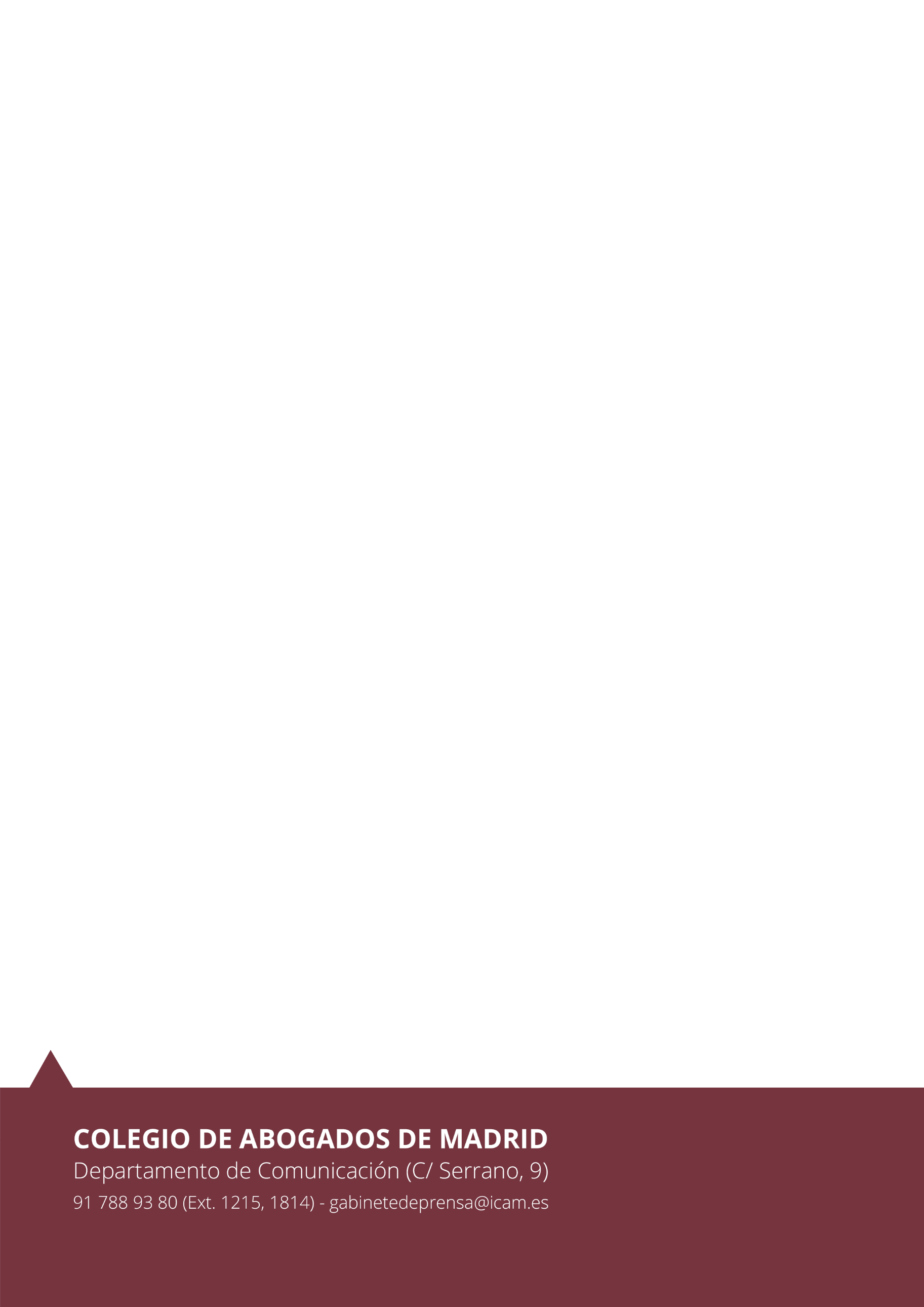 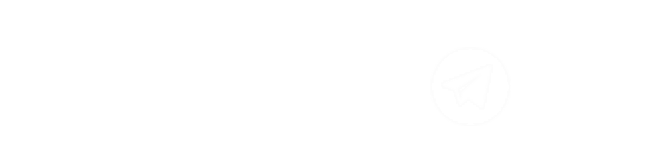 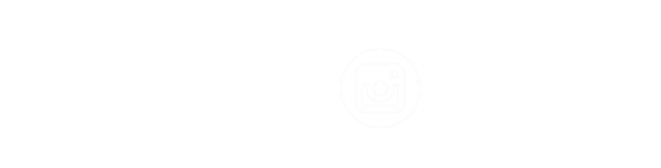 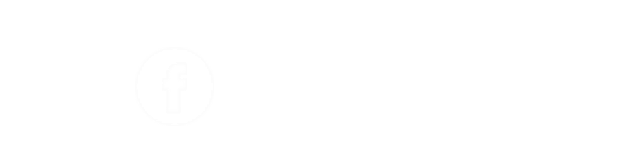 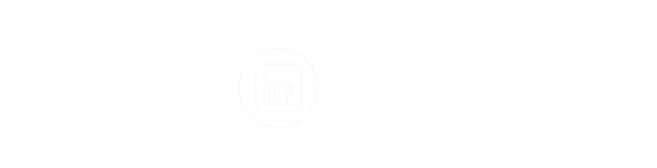 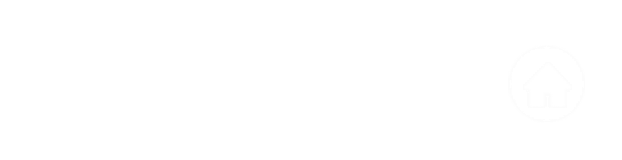 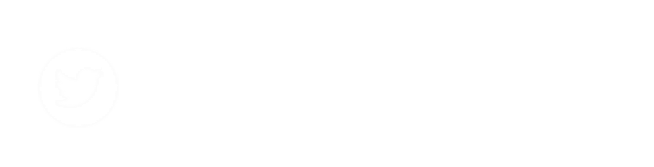 